Module 10 - compulsory ExerciseThink and comment on an existing Citizen Design Science project in urban design and planning from your area or country?In my country, CDS could almost hidden except in some urban areas such as the private compounds.  The urban neighborhoods are designed based the master plan of city from government side.   
Think and comment on the following example: Habitats of a certain neighborhood don’t feel safe when they walk in their neighborhood in the evening and during the night. You are working for the local government and want to solve this problem through improvement of the public spaces. How would you start-up a Citizen Design Science project? In this case, I will identify the scope of project, identify the type of residents, the identify the area, create the survey model, determine the methods of data collecting by randomly interviews or send an email for the citizen in the area, or send an form to all residents. Then, once I have information and enough data I can analyses and put the solutions based their desires. In this process, we can meet the requirements of residents neither the walk infrastructure or the safety during the day I their neighborhood.  Imagine that you have set up a project wherein you would like to make use of Citizen Design Science. Which guidelines are important in creating your own Citizen Design Science project?I think that this chart below explains the guidelines of CDS.https://www.socialpinpoint.com/case-study-urban-design/case-study-urban-design-process-graphic/ 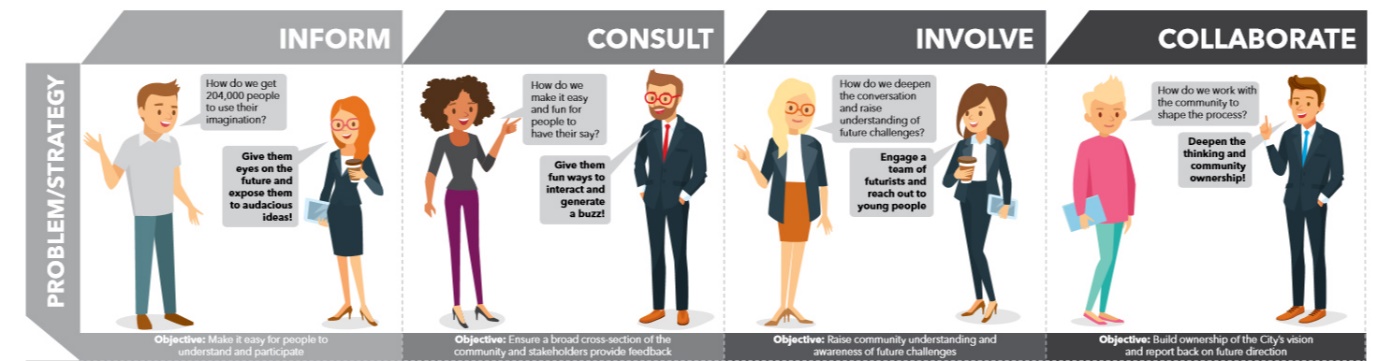 